БОЙОРОҠ                                                                              РАСПОРЯЖЕНИЕ     21 июль 2020 йыл             	№1	21 июля 2020  годаО проведении  публичных слушаний  по проекту решения Совета сельского поселения Тошкуровский сельсовет муниципального района Балтачевский район Республики Башкортостан «О внесении   изменений в решение Совета сельского поселения Тошкуровский сельсовет муниципального района Балтачевский район Республики Башкортостан от 17.02.2017 г. № 15/87  «Об утверждении правил землепользования и застройки сельского поселения Тошкуровский сельсовет муниципального района Балтачевский район Республики Башкортостан»»В соответствии со ст. 28  Федерального закона от 6 октября 2003 года № 131-ФЗ «Об общих принципах организации местного самоуправления в Российской Федерации», ст. 11 Устава сельского поселения Тошкуровский сельсовет муниципального района Балтачевский район Республики Башкортостан, Положением о публичных слушаниях, в целях обеспечения участия жителей сельского поселения Тошкуровский сельсовет муниципального района Балтачевский район Республики Башкортостан  в решении вопросов местного значения:1. Назначить публичные слушания по проекту решения Совета сельского поселения Тошкуровский сельсовет муниципального района Балтачевский район Республики Башкортостан «О внесении   изменений в решение Совета сельского поселения Тошкуровский сельсовет муниципального района Балтачевский район Республики Башкортостан от 17.02.2017 г. № 15/87  «Об утверждении правил землепользования и застройки сельского поселения Тошкуровский сельсовет муниципального района Балтачевский район Республики Башкортостан» на 15.00 часов 03 августа 2020 года в здании администрации сельского поселения Тошкуровский сельсовет (д.Тошкурово, ул.Центральная,3).2.	Утвердить следующий состав комиссии по подготовке и проведению
публичных слушаний по проекту решения Совета сельского поселения
Тошкуровский сельсовет муниципального района Балтачевский район Республики Башкортостан «О внесении   изменений в решение Совета сельского поселения Тошкуровский сельсовет муниципального района Балтачевский район Республики Башкортостан от 17.02.2017 г. № 15/87  «Об утверждении правил землепользования и застройки сельского поселения Тошкуровский сельсовет муниципального района Балтачевский район Республики Башкортостан»:Закирьянова Роза Радифовна — председатель  постоянной  комиссии Совета сельского поселения Тошкуровский сельсовет муниципального района Балтачевский район РБ по развитию предпринимательства, земельным вопросам, благоустройству и экологииМарданов Ильхам Рашитович - член постоянной комиссии Совета сельского поселения Тошкуровский сельсовет муниципального района Балтачевский район РБ по развитию предпринимательства, земельным вопросам, благоустройству и экологии, секретарь комиссии3.	Организацию и проведение публичных слушаний по проекту решения Совета сельского поселения Тошкуровский сельсовет «О внесении   изменений в решение Совета сельского поселения Тошкуровский сельсовет муниципального района Балтачевский район Республики Башкортостан от 17.02.2017 г. № 15/87  «Об утверждении правил землепользования и застройки сельского поселения Тошкуровский сельсовет муниципального района Балтачевский район Республики Башкортостан» возложить на постоянную комиссию по развитию предпринимательства, земельным вопросам, благоустройству и экологии Совета сельского поселения Тошкуровский сельсовет.Установить, что письменные предложения жителей сельского поселения Тошкуровский сельсовет муниципального района Балтачевский район РБ по проекту решения Совета сельского поселения Тошкуровский сельсовет «О внесении   изменений в решение Совета сельского поселения Тошкуровский сельсовет муниципального района Балтачевский район Республики Башкортостан от 17.02.2017 г. № 15/87  «Об утверждении правил землепользования и застройки сельского поселения Тошкуровский сельсовет муниципального района Балтачевский район Республики Башкортостан» направляются в Совет сельского поселения Тошкуровский сельсовет муниципального района Балтачевский район РБ (по адресу: д.Тошкурово, ул.Центральная,3) в течение 10 календарных дней со дня обнародования настоящего распоряжения.Местами обнародования проекта решения Совета сельского поселения Тошкуровский сельсовет муниципального района Балтачевский район Республики Башкортостан «О внесении   изменений в решение Совета сельского поселения Тошкуровский сельсовет муниципального района Балтачевский район Республики Башкортостан от 17.02.2017 г. № 15/87  «Об утверждении правил землепользования и застройки сельского поселения Тошкуровский сельсовет муниципального района Балтачевский район Республики Башкортостан» определить:      - здание администрации     сельского     поселения     Тошкуровский     сельсовет муниципального района Балтачевский район Республики Башкортостан;6.	Настоящее распоряжение обнародовать  на информационном стенде в здании администрации сельского поселения.Глава сельского поселения:	                      Б.Ф.АглямовПРОЕКТ  РЕШЕНИЯО внесении   изменений в решение Совета сельского поселения Тошкуровский сельсовет муниципального района Балтачевский район Республики Башкортостан от 17.02.2017 г. № 15/87 «Об утверждении правил землепользования и застройки сельского поселения Тошкуровский  сельсовет муниципального района Балтачевский район Республики Башкортостан»В соответствии с Федеральным законом от 06 октября 2003 года №131-ФЗ «Об общих принципах организации местного самоуправления в Российской Федерации», Градостроительным кодексом Российской Федерации от 29.12.2004 № 190-ФЗ, Совет сельского поселения Тошкуровский  сельсовет муниципального района Балтачевский район Республики Башкортостан р е ш и л:1. Внести в решение Совета сельского поселения Тошкуровский сельсовет муниципального района Балтачевский район Республики Башкортостан от17.02.2017 г. № 15/87 «Об утверждении правил землепользования и застройки сельского поселения Тошкуровский  сельсовет муниципального района Балтачевский район Республики Башкортостан» следующие изменения: 1) в пункте 2 статьи 15 слова «в течении 30 календарных дней» заменить словами  «в течение двадцати рабочих дней»2) части 4 пункта 1 статьи 30 дополнить и изложить в следующей редакции:   3) предоставления разрешений на условно разрешенные виды использования земельных участков и объектов капитального строительства, заявление  может быть направлено в форме электронного документа, подписанного электронной подписью в соответствии с требованиями Федерального закона от 6 апреля 2011 года N 63-ФЗ "Об электронной подписи" (далее - электронный документ, подписанный электронной подписью).3) пункт 2 статьи  39 дополнить подпунктом 5)  и изложить в следующей редакции5) размещения антенных опор (мачт и башен) высотой до 50 метров, предназначенных для размещения средств связи;4) часть 1 статьи 41 изложить в следующей редакции:1. Разрешение на строительство представляет собой документ, который подтверждает соответствие проектной документации требованиям, установленным градостроительным регламентом, проектом планировки территории и проектом межевания территории (за исключением случаев, если в соответствии с настоящим Кодексом подготовка проекта планировки территории и проекта межевания территории не требуется), при осуществлении строительства, реконструкции объекта капитального строительства, не являющегося линейным объектом (далее - требования к строительству, реконструкции объекта капитального строительства), или требованиям, установленным проектом планировки территории и проектом межевания территории, при осуществлении строительства, реконструкции линейного объекта (за исключением случаев, при которых для строительства, реконструкции линейного объекта не требуется подготовка документации по планировке территории), требованиям, установленным проектом планировки территории, в случае выдачи разрешения на строительство линейного объекта, для размещения которого не требуется образование земельного участка, а также допустимость размещения объекта капитального строительства на земельном участке в соответствии с разрешенным использованием такого земельного участка и ограничениями, установленными в соответствии с земельным и иным законодательством Российской Федерации. Разрешение на строительство дает застройщику право осуществлять строительство, реконструкцию объекта капитального строительства, за исключением случаев, предусмотренных настоящим Кодексом.1.1. В случае, если на земельный участок не распространяется действие градостроительного регламента или для земельного участка не устанавливается градостроительный регламент, разрешение на строительство подтверждает соответствие проектной документации установленным в соответствии с частью 7 статьи 36 Градостроительного Кодекса Российской Федерации требованиям к назначению, параметрам и размещению объекта капитального строительства на указанном земельном участке.5)в пункте 4 статьи 43 слово «семи» заменить словом «пяти рабочих дней».6) пункта 4 статьи 43 дополнить подпунктом 4.1 и изложить в следующей редакцииДля получения разрешения на ввод объекта в эксплуатацию разрешается требовать только указанные в частях 3 и 4 настоящей статьи документы. Документы, предусмотренные частями 3 и 4 настоящей статьи, могут быть направлены в электронной форме. Разрешение на ввод объекта в эксплуатацию выдается в форме электронного документа, подписанного электронной подписью, в случае, если это указано в заявлении о выдаче разрешения на ввод объекта в эксплуатацию. Орган Администрации муниципального района Балтачевский район Республики Башкортостан (применительно к случаям выдачи разрешения на ввод объекта в эксплуатацию органами местного самоуправления) могут быть установлены случаи, в которых направление указанных в частях 3 и 4 настоящей статьи документов и выдача разрешений на ввод в эксплуатацию осуществляются исключительно в электронной форме. 2. Обнародовать настоящее Решение  на информационном стенде  Администрации сельского поселения Тошкуровский сельсовет муниципального района Балтачевский район Республики Башкортостан и на официальном сайте сельского поселения Тошкуровский сельсовет муниципального района Балтачевский район Республики Башкортостан. 3. Настоящее решение вступает в силу после его официального обнародования.Глава сельского поселенияТошкуровский сельсовет	                                                       Б.Ф.АглямовБАШКОРТОСТАН  РЕСПУБЛИКАhЫБАЛТАС     РАЙОНЫмуниципаль  РАЙОННЫ*  ТУШКЫР АУЫЛ СОВЕТЫ АУЫЛ БИЛ"МЭ3Е                                         СОВЕТЫ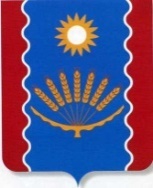 Совет Сельского поселенияТошкуровский сельсовет муниципального  района Балтачевский районРЕСПУБЛИКИ БАШКОРТОСТАН